In 1 Minute auf den Punkt 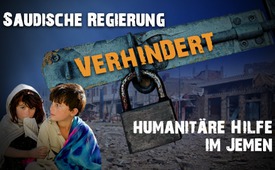 Saudische Regierung verhindert humanitäre Hilfe im Jemen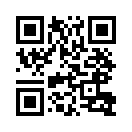 "Das Völkerrecht besagt, dass Hilfsorganisationen freier Zugang in Krisengebiete gewährleistet werden muss, um Notleidenden humanitäre Hilfe geben zu können. Warum gilt dieser Grundsatz für den derzeitigen Vorstand im Menschenrechtsrat der UNO – Saudi Arabien – in Bezug auf Jemen nicht?"Die saudische Regierung verhindert humanitäre Hilfe im Jemen. Die saudische Kriegskoalition verweigert seit Anfang November den Flugzeugen der Hilfsorganisation „Ärzte ohne Grenzen“ im stark krisengebeutelten Jemen die Landung. Dies behindert die lebensrettende medizinische und humanitäre Hilfe für Millionen Männer, Frauen und Kinder, die dadurch keinen Zugang zu ausreichend Nahrung, sauberem Wasser und grundlegenden Hilfsgütern haben. Dieses Verhalten der saudischen Regierung „widerspricht den Prinzipien der Neutralität, die besagen, dass Hilfsteams die Möglichkeit bekommen müssen, humanitäre Hilfen für die Notleidenden bereitzustellen“, so Justin Armstrong, ein Leiter von Ärzte ohne Grenzen. Ausgerechnet das Land, das den Vorstand im Menschenrechtsrat der UNO stellt, verstößt vehement gegen Menschenrechte, die UN Charta und das humanitäre Völkerrecht? Wo bleibt da der Aufschrei der Weltgemeinschaft?von ds./ir.Quellen:http://parstoday.com/de/news/world-i33689-saudis_hindern_%C3%84rzte_ohne_grenzen_nach_jemen_zu_fliegenDas könnte Sie auch interessieren:#1MinuteAufDenPunkt - In 1 Minute auf den Punkt - www.kla.tv/1MinuteAufDenPunktKla.TV – Die anderen Nachrichten ... frei – unabhängig – unzensiert ...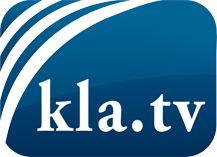 was die Medien nicht verschweigen sollten ...wenig Gehörtes vom Volk, für das Volk ...tägliche News ab 19:45 Uhr auf www.kla.tvDranbleiben lohnt sich!Kostenloses Abonnement mit wöchentlichen News per E-Mail erhalten Sie unter: www.kla.tv/aboSicherheitshinweis:Gegenstimmen werden leider immer weiter zensiert und unterdrückt. Solange wir nicht gemäß den Interessen und Ideologien der Systempresse berichten, müssen wir jederzeit damit rechnen, dass Vorwände gesucht werden, um Kla.TV zu sperren oder zu schaden.Vernetzen Sie sich darum heute noch internetunabhängig!
Klicken Sie hier: www.kla.tv/vernetzungLizenz:    Creative Commons-Lizenz mit Namensnennung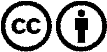 Verbreitung und Wiederaufbereitung ist mit Namensnennung erwünscht! Das Material darf jedoch nicht aus dem Kontext gerissen präsentiert werden. Mit öffentlichen Geldern (GEZ, Serafe, GIS, ...) finanzierte Institutionen ist die Verwendung ohne Rückfrage untersagt. Verstöße können strafrechtlich verfolgt werden.